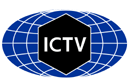 Part 1: TITLE, AUTHORS, APPROVALS, etcAuthor(s) and email address(es)Author(s) institutional address(es) (optional)Corresponding authorList the ICTV Study Group(s) that have seen this proposalICTV Study Group comments and response of proposerICTV Study Group votes on proposalAuthority to use the name of a living personSubmission datesICTV-EC comments and response of the proposerPart 2: NON-TAXONOMIC PROPOSALText of proposalPart 3: TAXONOMIC PROPOSALName of accompanying Excel moduleAbstractText of proposalCode assigned:2023.002GShort title: Establish a formal procedure for taxonmic proposal (TaxoProp) withdrawal, and a location to store rejected and withdrawn TaxoPropsShort title: Establish a formal procedure for taxonmic proposal (TaxoProp) withdrawal, and a location to store rejected and withdrawn TaxoPropsShort title: Establish a formal procedure for taxonmic proposal (TaxoProp) withdrawal, and a location to store rejected and withdrawn TaxoPropsZerbini FM, Kuhn Jzerbini@ufv.br; kuhnjens@mail.nih.govZerbini FMN/AStudy GroupNumber of membersNumber of membersNumber of membersStudy GroupVotes supportVotes againstNo voteN/AN/AN/AN/AIs any taxon name used here derived from that of a living person (Y/N)NTaxon namePerson from whom the name is derivedPermission attached (Y/N)N/AN/AN/ADate first submitted to SC ChairJune 23, 2023Date of this revision (if different to above)The International Committee on Taxonomy of Viruses (ICTV) currently does not have a formal procedure for taxonomic proposal (TaxoProp) withdrawal. In recent years, withdrawals have been done informally at authors' requests. This proposal aims to make it official that a submitted TaxoProp will be withdrawn at the authors' request, sent by email either to the appropriate ICTV Subcommittee (SC) Chair or to the ICTV President at any time after submission and before the next upcoming ratification vote (Ratified TaxoProps may not be withdrawn). The email should be sent by the corresponding author, indicating how many authors support the request. A simple majority is required for withdrawal. Withdrawn proposals are proposed to be given “W” status and to be stored in a ICTV Executive Committee (EC)-restricted area of the website together with TaxoProps that have been rejected (which are proposed to be given “J” status to differentiate them from ratified (R) TaxoProps).N/AN/ASupporting evidenceN/AReferences N/A